手にして10秒が勝負! 魅せる広報紙令和３年度　ＰＴＡ広報紙の作り方研修会開催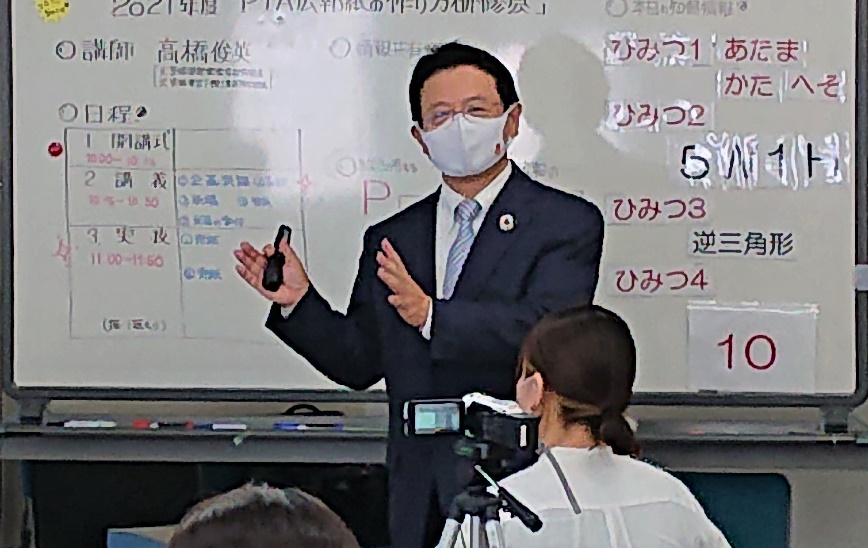 ６月９日（水）高橋　俊英先生を講師に，２６名の参加者の皆さんとＰＴＡ広報紙の作り方について研修を行いました。上記の見出しは，高橋先生の講話にて使用されたスライドから抜粋したものですが，先生は，魅せる広報紙作成のポイントとして，○新聞や週刊誌に学べ○手にして10秒が勝負○後報紙にするな○「学校だより」にしない○あいさつ文は少なめに　　○記事は正確・簡潔に　　○登場人物を多く　　○見出しを考えよう　　○写真で読ませる　　○シリーズものを組め　の１０項目をあげていらっしゃいました。また，これから期待したい広報紙の姿を（１）　広報委員の取材がある紙面づくり⇒PTA会長、校長あいさつ文等を取材して記事に（２） PTA活動の姿が見える記事と写真⇒生き生きとした動きのある広報紙（３）　テーマ設定と企画・特集を記事に⇒シリーズなど積極的な企画性やアイディア（４）　地域との交流も記事に⇒地域から見た学校の姿や連携等（５）　読み応えのある広報紙⇒見出し・本文・写真で､読みやすい紙面レイアウトの工夫のようにお話しされていました。　今回は，前半に講話，後半に実技（他ＰＴＡの広報紙から，その良さを学び，付箋を使い見る視点見つけ出す。）を行いました。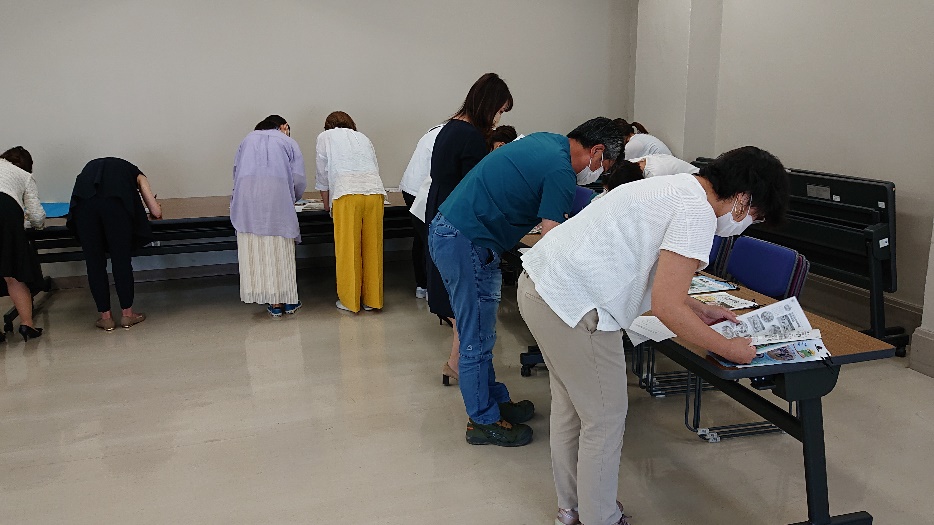 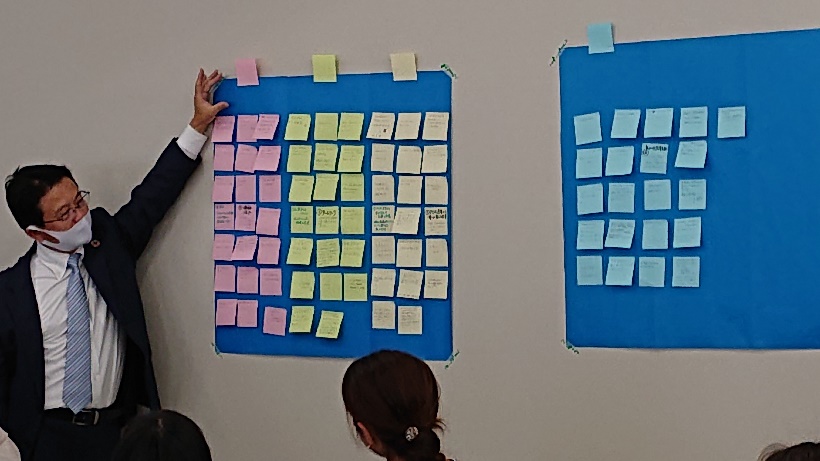 参加者の皆さんの付箋へのさまざまなMemoをのぞいてみましょう。（抜粋）【目的は？】○　活力　「つながり」を意識できる内容は皆を元気にする。　　○　活力　ＰＴＡ役員にすすんでなってみたいと思ってもらえる記事をつくりたい。　　○　学校と家庭・地域を結ぶかけ橋になる。　他【企画・企画会議は？】○　誰もが目を通したいと思うように，わかりやすく。　　○　テーマと企画特集（１年間通しての企画など）　　○　チームワーク　はじめて会った人たちですが，一生の友達になれるよう心から楽しみたい。　　○　役割分担を明確にしてお互いにフォローしあう。　　○　チームワークを深める。情報の共有，学年を超えて委員全体でコミュニケーションをとりたい。○　チームワークをとても大切にしています。チームワークが良いと役割分担，そして情報共有がスムーズです。なり手の少ない広報委員ですので，１年間楽しく充実した毎日を，子どもに負けない笑顔を，逆に子ども達に伝えることは必要だと思っています。他【目指す姿？】○　取材がある紙面　　　　　　　　　　　　　　　　　　　　　　　　　　○　ＰＴＡ活動の姿をわかりやすく伝える。　　○　すみからすみまで読んでもらえるワクワクする広報紙　　○　活動が見える・地域との交流　○　数ヶ月後，数年後，数十年後にでも，手に取って読み返したくなる広報紙　　○　テーマ設定と企画特集を記事に　　　　　　　　　　　　　　　　○　目を引くような読み応えのある広報紙　　○　ＰＴＡ活動の姿が見える記事と写真　　　　　　　　　　　　　　○　この地域に住んで楽しい，よかったと感じる広報紙　　○　ＰＴＡ会員がふだん見えない活動をみせる。　　 　　　　　　○　次の号が楽しみになるよう工夫したい。　　○　ＰＴＡ・学校の活動が見える記事　　                   ○　地域との交流○　インパクトのある記事・見出しで楽しく読み進められる広報紙を目指す。　　○　ＰＴＡ活動の姿が見える記事と写真，活動に積極的でない人にも興味をもってもらえたらよい。　　○　働いている人が多いので，見出しで「何を伝えたいのか」短くポイントを絞る。　　○　ＰＴＡ活動の姿が見える記事　笑顔，先生の協力している姿，地域の方の思い・・・など　　○　見て読んで楽しいもの                             ○　読み応えのある広報紙　子どもたちの笑顔が全て。　○　ＰＴＡ活動を記事にし，「負担」のイメージを変えていきたい。地域との交流の記事，父親の声やエッセイなども・・・。○　楽しくＰＴＡ活動を紹介し，参加してくれるＰＴＡ役員・委員を増やしたい。情報を共有できる広報紙を目指したい。○　コロナ禍で見えない学校の様子を知ってもらうための手段の１つとする。　　○　省エネで最大の効果　　　                           ○　見やすく当日研修会にて先生が使用された資料は，下記からお入りください。